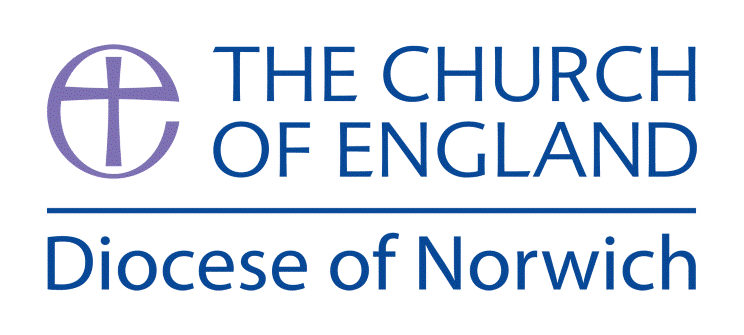 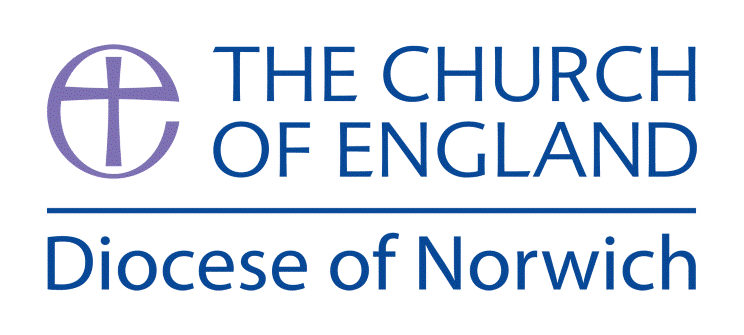 Supplementary Ideas:BBC Bitesize – Muhammad, Allah and the Koran https://www.bbc.co.uk/bitesize/clips/z9b9jxsBBC Teach – My Life My Religion: Islam – The Qur’an https://www.bbc.co.uk/teach/class-clips-video/religious-education-ks2-my-life-my-religion-the-quran/z4p8mfrThe First Pillar of Islam – Shahadah https://www.twinkl.co.uk/resource/the-first-pillar-of-islam-shahadah-ks2-powerpoint-and-worksheet-pack-t-re-7173Respect for the Qur’anIf you can, use real artefacts for this, and demonstrate the first four signs of respect in the classroom – but if not, pictures will do nicely. Teach the children that a Muslim person shows that the words of the Qur’an are holy to him or her in these ways: 1. The Quran has a stand – it is never put on the floor. 2. The Qur’an is wrapped in a silk cloth, so it never gets dirty 3. When you want to read it, you wash your hands first. 4. When you put it way, it is kept on a high shelf, above all other books 5. Muslims try to do what the Qur’an says. 6. Some Muslims learn the whole Qur’an off by heart! 7. Muslims learn Arabic, so they can read the Qur’an in its original languageResources:Sources of Authority https://www.bbc.co.uk/bitesize/guides/zfhf9j6/revision/1Mindmap Surah 112-4 from the Qur’an https://www.hoddereducation.co.uk/media/Documents/RS/Chapter_7_Islam_Beliefs_and_Teachings_sample_material.pdf p. 6The Shahadahhttps://www.youtube.com/watch?v=Z1uYIpD_SyEhttps://www.bbc.co.uk/bitesize/clips/zstfgk7The 99 Names of God: An Illustrated Guide for Young and Old https://www.amazon.co.uk/99-Names-God-Illustrated-Guide/dp/0957138822/ref=sr_1_1?dchild=1&keywords=99+names+of+god&qid=1624226868&sr=8-1Art ideas: 99 Names of Godhttps://www.mamateachesme.com/2018/06/01/teaching-our-children-the-99-names-of-allah-with-kitabkids/